Write the Vision God’s Kings and Queens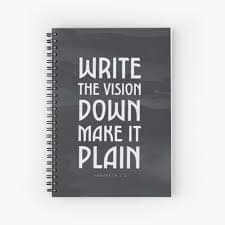 God is moving mightily for HIS people in this season🎉Start thinking about where you want to live✅ The vacations you want to take✅ The countries you want to visit✅ Where you want your kids to go to school✅ Where you want to go to college✅ What type of career would just set your soul on fire✅ What type of business you could create using your God given creativity, gifts and talents✅ What are the things in life that are really important to you✅ What would you do if your time was limited here on earth...Write the VISION y'all📝📜Everything I am having the opportunity to do right now, I talked to God about and wrote it down. This is how manifesting truly works.  Do a vision board. Cut pictures out of magazines. Put it up on your wall, or your refrigerator, so you can look at it everyday. Dream BIGGGGG!!! God is ready to make your wildest dreams come true! You have been through the storm, now it's time to Live Your Best Life!!!!! LET'S GO God's Chosen!!!!How many times does God repeat in the bible, "Write the vision," or ‘It is Written" - this shows you how imperative the act of writing is to bringing something forth.